Personal InformationWhat days are you interested in childcare? Monday            Tuesday              Wednesday              Thursday         FridayWhat sessions are you interested in? Half Day                                      School Day                                             Full DayWhen would you like your child to start?_________________________________Will your child receive funding, if so which type? (for administration purposes only)______________________________________________________Where did you hear about us? __________________________________________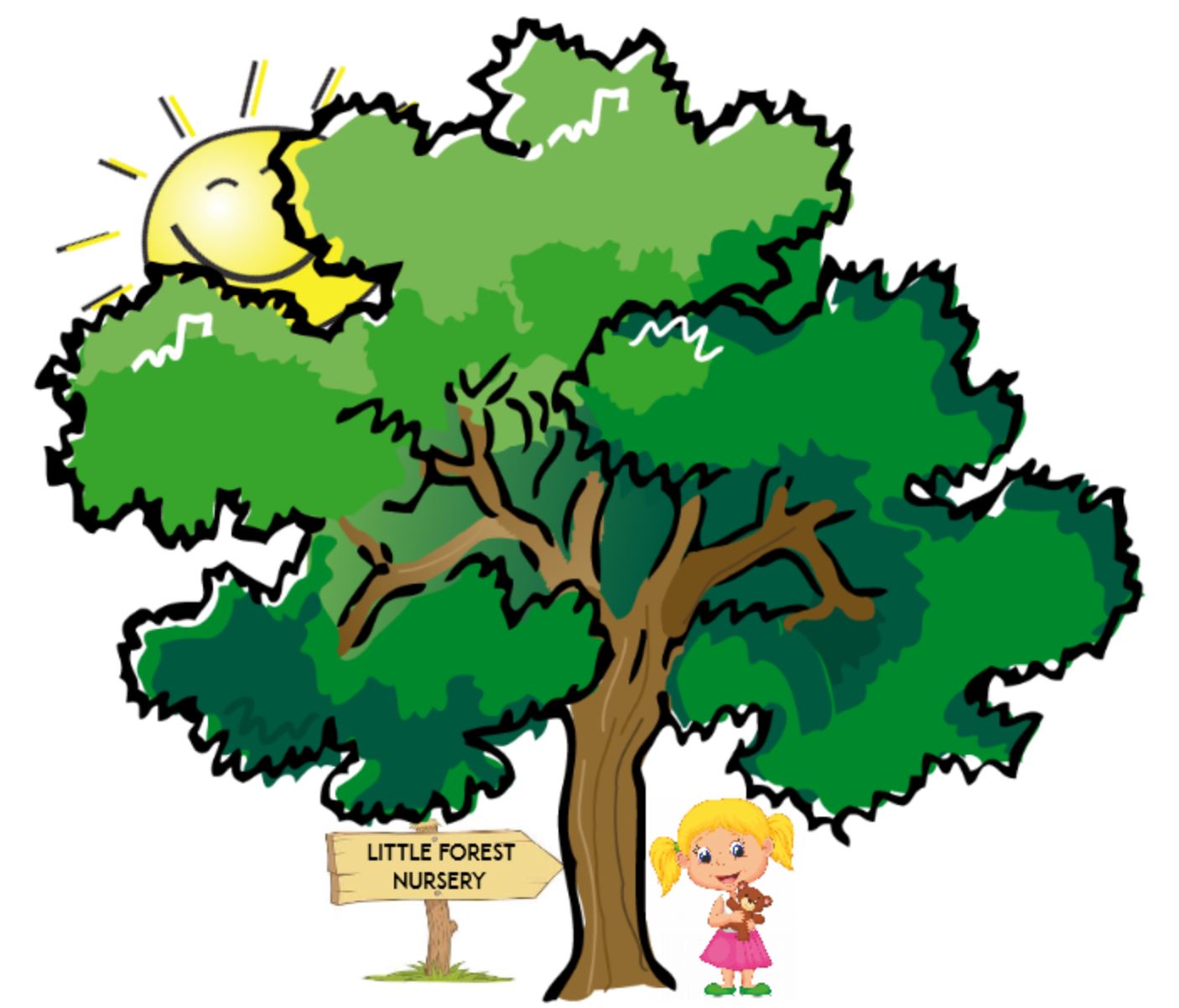 Little Forest Nursery Application Form Please send to admin@littleforestnurseries.comChild’s full name:Parent’s name:Child’s date of birth:::Mobile:Email address: